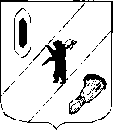 СОБРАНИЕ  ПРЕДСТАВИТЕЛЕЙГАВРИЛОВ-ЯМСКОГО  МУНИЦИПАЛЬНОГО  РАЙОНА РЕШЕНИЕОб утверждении соглашения о передаче части полномочий Гаврилов-Ямского муниципального района Митинскому сельскому поселениюПринято Собранием представителейГаврилов-Ямского муниципального района 17.11.2022 г. Руководствуясь частью 4 статьи 15 Федерального закона от 06.10.2003  № 131-ФЗ «Об общих принципах организации местного самоуправления в Российской Федерации», статьей 22 Устава Гаврилов-Ямского муниципального района Ярославской области, а также в целях эффективного исполнения полномочий, Собрание представителей Гаврилов-Ямского муниципального района РЕШИЛО:1. Утвердить соглашение  о передаче части полномочий Гаврилов-Ямского муниципального района Митинскому  сельскому поселению, предусмотренных пунктом 5 части 1 статьи 15 Федерального закона от 06.10.2003 №131-ФЗ «Об общих принципах организации местного самоуправления в Российской Федерации»- дорожная деятельность в отношении автомобильных дорог местного значения вне границ населенных пунктов в границах муниципального района, осуществление муниципального контроля на автомобильном транспорте, городском наземном электрическом транспорте и в дорожном хозяйстве вне границ населенных пунктов в границах муниципального района, организация дорожного движения и обеспечение безопасности дорожного движения на них, а также осуществление иных полномочий в области использования автомобильных дорог и осуществления дорожной деятельности в соответствии с законодательством Российской Федерации  в части осуществления дорожной деятельности (по содержанию автомобильных дорог) в отношении автомобильных дорог местного значения вне границ населенных пунктов в границах Митинского сельского поселения (Приложение).2. Решение опубликовать в районной массовой газете «Гаврилов-Ямский вестник» и разместить на официальном сайте Администрации Гаврилов-Ямского муниципального района в сети Интернет.3. Решение вступает в силу с момента официального опубликования.Глава Гаврилов-Ямского муниципального района                                                                               А.Б. Сергеичев      	                              	                   В.И. СеребряковПредседатель Собрания представителей   Гаврилов-Ямского  муниципального района                                                                              А.А. Мазилов			                    С.Б. Сергеичевот 17.11.2022   № 195СОГЛАШЕНИЕ №о передаче части полномочий Гаврилов-Ямского муниципального района  Митинскому сельскому поселению      г. Гаврилов-Ям                                                                                     «____»_________2022 г.В соответствии с частью 4 статьи 15 Федерального закона от 6 октября 2003 года № 131 - ФЗ «Об общих принципах организации местного самоуправления в Российской Федерации» Администрация Гаврилов-Ямского муниципального района (именуемая в дальнейшем - «Район»), в лице Главы Гаврилов-Ямского муниципального района Сергеичева Андрея Борисовича, действующего на основании Устава Гаврилов-Ямского муниципального района Ярославской области, с одной стороны  и Администрация Митинского сельского  поселения (именуемая в дальнейшем - «Поселение»), в лице Главы Митинского сельского поселения Рамазанова Анвера Мужаидовича, действующего на основании Устава Митинского сельского поселения Гаврилов-Ямского муниципального района, с другой стороны, вместе именуемые «Стороны»,  заключили настоящее Соглашение (далее – Соглашение)  о нижеследующем:Предмет соглашения1.1. Район передает  Поселению часть полномочий по вопросу местного значения муниципального района,  предусмотренного  пунктом 5 части 1 статьи 15 Федерального закона от 06.10.2003 №131-ФЗ «Об общих принципах организации местного самоуправления в Российской Федерации» -  дорожная деятельность в отношении автомобильных дорог местного значения вне границ населенных пунктов в границах муниципального района, осуществление муниципального контроля на автомобильном транспорте, городском наземном электрическом транспорте и в дорожном хозяйстве вне границ населенных пунктов в границах муниципального района, организация дорожного движения и обеспечение безопасности дорожного движения на них, а также осуществление иных полномочий в области использования автомобильных дорог и осуществления дорожной деятельности в соответствии с законодательством Российской Федерации в части в части осуществления дорожной деятельности (по содержанию автомобильных дорог) в отношении автомобильных дорог местного значения вне границ населенных пунктов в границах Митинского сельского поселения.1.2. Перечень автомобильных дорог приведен в приложении 3 к настоящему Соглашению.2. Права и обязанности сторон2.1. Район имеет право:2.1.1. Осуществлять контроль  за исполнением Поселением  переданных полномочий, а также за целевым использованием предоставленных финансовых средств (межбюджетных трансфертов)  в порядке, предусмотренном разделом 3 настоящего Соглашения;2.1.2. Требовать возврата суммы перечисленных финансовых средств (межбюджетных трансфертов) в случае неисполнения Поселением переданных  полномочий, предусмотренных разделом  1 настоящего Соглашения.2.2. Район обязан:2.2.1. Доводить в установленном порядке до Поселения уведомления о бюджетных ассигнованиях, передаваемых из бюджета Района бюджету Поселения, в размере определенном в разделе 3 настоящего Соглашения не позднее 10 рабочих дней после утверждения (внесения изменений) Решения о бюджете муниципального района на 2023 год и плановый период 2024 и 2025 годов.2.2.2. Передать Поселению в порядке, установленном разделом 3 настоящего Соглашения, финансовые средства (межбюджетные трансферты) на реализацию части  полномочий, предусмотренных разделом 1 настоящего Соглашения;2.2.3. Предоставлять Поселению информацию, необходимую для осуществления части  полномочий, предусмотренных разделом 1 настоящего Соглашения;2.3. Поселение имеет право:2.3.1. Осуществлять полномочия, предусмотренные разделом 1 настоящего Соглашения в пределах выделенных на эти цели финансовых средств. 2.3.2. На финансовое обеспечение переданных полномочий, предусмотренных разделом 1 настоящего Соглашения, за счет межбюджетных трансфертов предоставляемых Районом в порядке, предусмотренном разделом 3 настоящего Соглашения;2.3.3. Запрашивать у Района информацию, необходимую для осуществления полномочий, предусмотренных разделом 1 настоящего Соглашения;2.3.4. Приостановить на срок до 1 месяца, а по окончании указанного срока прекратить исполнение части полномочий, предусмотренных разделом 1 настоящего Соглашения, при непредставлении финансовых средств (межбюджетных трансфертов) из бюджета Района. 2.4. Поселение обязано:2.4.1. Осуществлять переданные  полномочия, предусмотренные в разделе 1 настоящего Соглашения, в соответствии с требованиями действующего законодательства Российской Федерации, правовыми актами Ярославской области, Гаврилов-Ямского муниципального района Ярославской области.2.4.2. Обеспечивать целевое использование финансовых средств (межбюджетных трансфертов), предоставленных Районом, исключительно на осуществление части полномочий, предусмотренных разделом 1 настоящего Соглашения. 2.4.3. Согласовывать с Администрацией Района проект муниципального контракта (договора) на выполнение работ, связанных с содержанием автомобильных дорог местного значения вне границ населенных пунктов в границах Митинского сельского поселения;2.4.4. Предоставить в Администрацию Района следующие документы:- заявку на предоставление иного межбюджетного трансферта в произвольной форме с указанием запрашиваемого объема  финансовых средств;- копию муниципального контракта (договора) на выполнение работ, связанных с содержанием автомобильных дорог местного значения вне границ населенных пунктов в границах Митинского сельского поселения;- копию акта (актов)  выполненных работ;- копию отчета о фактически выполненных работах.2.4.5. Рассматривать и принимать решения по обращениям, касающимся исполнения полномочия, предусмотренного разделом 1 настоящего Соглашения.2.4.6. Принимать необходимые правовые акты с целью исполнения переданного в соответствии с разделом 1 настоящего Соглашения полномочия.3. Порядок предоставления финансовых средств(иных межбюджетных трансфертов)3.1. Финансовые средства, необходимые для исполнения переданных по настоящему Соглашению полномочий предоставляются  Районом Поселению в форме межбюджетных трансфертов  в размере:  931 641 руб. 00 коп. (Девятьсот тридцать одна тысяча шестьсот сорок один руб. 00 коп.). 3.2. Расчет объёма межбюджетных трансфертов, предоставляемых из бюджета Района для осуществления части полномочий, предусмотренных  разделом 1 настоящего Соглашения, определен в приложении 1.3.3. Поселение не вправе использовать финансовые средства, выделяемые на осуществление переданных полномочий на другие цели.В случае нецелевого использования межбюджетные трансферты подлежат возврату в бюджет Района.3.4. Поселение ежеквартально представляет отчет об  использовании финансовых средств (межбюджетного трансферта) согласно приложению 2.4. Контроль за осуществлением полномочий4.1. Район осуществляет контроль за исполнением переданных  полномочий.  4.2. При обнаружении фактов ненадлежащего осуществления (или неосуществления) Поселением переданной ему части полномочий, Район назначает комиссию для составления соответствующего протокола (акта). Поселение должно быть письменно уведомлено об этом не позднее, чем за 3 дня до начала работы соответствующей комиссии, и имеет право направить своих представителей для участия в работе комиссии.5. Срок действия соглашения 5.1. Срок действия настоящего  соглашения с 01.01.2023 по 31.12.2023.5.2. Настоящее Соглашение вступает в силу после утверждения его условий решениями Собрания представителей Гаврилов-Ямского муниципального  района и Муниципального Совета Митинского сельского поселения и официального опубликования. 5.3. Действие настоящего Соглашения может быть прекращено досрочно:5.3.1. По соглашению сторон;5.3.2. В одностороннем порядке в случае:- изменения действующего законодательства;- неисполнения или ненадлежащего исполнения одной из Сторон своих обязательств в соответствии с Соглашением;- если их осуществление становится невозможным, либо при сложившихся условиях эти полномочия могут быть наиболее эффективно осуществлены органами местного самоуправления Района самостоятельно.5.4. Уведомление о расторжении настоящего соглашения в одностороннем порядке направляется второй Стороне, не менее чем за месяц до планируемой даты расторжения настоящего Соглашения.6. Ответственность сторон6.1. Стороны несут ответственность за неисполнение или ненадлежащее исполнение обязательств по настоящему Соглашению в соответствии с действующим законодательством РФ.6.2. Установление факта ненадлежащего осуществления (или неосуществления) Поселением переданных ему полномочий является основанием для одностороннего расторжения Соглашения. Расторжение Соглашения влечет за собой возврат перечисленных финансовых средств (межбюджетных трансфертов), в 3-дневный срок с момента подписания Соглашения о расторжении (получения письменного уведомления о расторжении Соглашения).  6.3. В случае неисполнения Районом вытекающих из настоящего Соглашения обязательств по финансированию переданных Поселению  полномочий, Поселение вправе требовать уплаты неустойки в размере  0,01 % от суммы межбюджетного трансферта за отчетный год.  6.4. В случае ненадлежащего исполнения Поселением полномочий, переданных в соответствии с разделом 1 настоящего  Соглашения, Район  вправе требовать возмещение убытков в соответствии с действующим законодательством.  7. Заключительные положения7.1. Настоящее Соглашение составлено в двух экземплярах по одному для каждой из сторон,  имеющих одинаковую юридическую силу.7.2. Изменения и дополнения к настоящему соглашению должны совершаться в письменном виде за подписью обеих сторон, кроме случаев предусмотренных настоящим Соглашением.7.3. Все споры и разногласия, возникающие из данного Соглашения, подлежат разрешению в порядке, установленном действующим законодательством РФ.8. Юридические адреса и подписи сторонПоселениеАдминистрация Митинского сельского поселения152230, Гаврилов-Ямский район, с. Митино, ул. Клубная, д.1ОГРН 1057601584204, ИНН 7616007373Глава Митинского сельского поселения__________________________________А.М. Рамазанов                             М.П.РайонАдминистрация Гаврилов-Ямского муниципального района152240, г. Гаврилов-Ям, ул. Советская, д. 51ОГРН 1027601071981, ИНН 7616001903Глава Гаврилов-Ямского муниципального района___________________________________А.Б. Сергеичев                                М.П.Приложение 1 к Соглашению о передаче  части полномочийРАСЧЕТ объема межбюджетных трансфертов на передачу части полномочий(утвержденные решением Собрания представителей Гаврилов-Ямского муниципального района от «___» _______ 2022 №___) и решением Муниципального Совета Митинского сельского поселения  от «___»____________ 2022  № ___)Расчет размера  финансовых средств на содержание дорог осуществляется по  формуле: А сод. = Н прив. сод. x L х К сод., где:-  А  сод. -  размер ассигнований из бюджета Гаврилов-Ямского муниципального района на выполнение работ по содержанию дорог каждой категории (тыс. рублей);- Н прив. сод. -   приведенный норматив финансовых  затрат   на   работы   по  содержанию дорог каждой  категории  ( тыс . рублей);-  L  -  протяженность  дорог  каждой  категории на 1 января года, предшествующего  планируемому   периоду, по данным государственного  статистического  наблюдения,  с  учетом ввода объектов строительства и реконструкции,  предусмотренного   в  течение года, предшествующего  планируемому  (км);- К сод. -  поправочный  коэффициент, применяемый при  расчете   размера   ассигнований   бюджета Гаврилов-Ямского муниципального района  на содержание дорог на очередной финансовый  год   и  плановый период, установленный постановлением Администрации Гаврилов-Ямского муниципального района.Асод1=99,33*30,096*0,21=627 781 руб. 00 коп.Асод2=104,30*13,873*0,21=303 860 руб. 00 коп.Объем межбюджетных трансфертов на передачу части полномочий на 2023 год составляет:Приложение 2к Соглашению о передаче части полномочий ОТЧЕТ об  использовании межбюджетного трансферта по состоянию на ________________________.                                           (руб.)Глава Митинского сельского поселения:Исполнитель:Приложение 3к Соглашению о передаче части полномочий                        УтвержденоРешением  Собрания представителейГаврилов-Ямского муниципального района    от «____» _________ 2022 г. № _____Утверждено      Решением  Муниципального Совета      Митинского сельского поселения      от «____» _________ 2022 г. № ______№п/пНаименование полномочийСумма (руб.)1.Содержание автомобильных дорог местного значения вне границ населенных пунктов в границах Митинского сельского поселения931 641,00ИТОГО:931 641,00Глава Митинского сельского поселения________________  А.М. РамазановГлава Гаврилов-Ямского   муниципального района___________________ А.Б. Сергеичев  Наименование мероприятий Поступило средств на отчетную дату (с начала года) Израсходовано средств (с начала года)Остаток средств на отчетную дату Причина образования остатка ПЕРЕЧЕНЬ автомобильных дорогПЕРЕЧЕНЬ автомобильных дорогПЕРЕЧЕНЬ автомобильных дорогПЕРЕЧЕНЬ автомобильных дорог№ п/п № п/п Наименование автодорогипротяженность (км)№ п/п № п/п Наименование автодорогипротяженность (км)№ п/п № п/п Наименование автодорогипротяженность (км)МИТИНСКОЕ сельское поселениеМИТИНСКОЕ сельское поселение11Р79-д.Панино 1Р79-д.Панино 0,32а/д «Стогинское-Федчиха-Путилово» -д. Илькино а/д «Стогинское-Федчиха-Путилово» -д. Илькино 0,23а/д «Ульяново-Пасынково»-д.Исаково а/д «Ульяново-Пасынково»-д.Исаково 0,34д.Ульяново-д.Матвейка д.Ульяново-д.Матвейка 0,55д.Ульяново- д.Чайкино д.Ульяново- д.Чайкино 1,766от а/д "Ульяново-Чайкино"- д.Листопадкаот а/д "Ульяново-Чайкино"- д.Листопадка271Р79-д.Никола-Пенье 1Р79-д.Никола-Пенье 28д.Никола-Пенье-д.Калюбаиха»д.Никола-Пенье-д.Калюбаиха»1,29«дЧайкино-д.Высоцкое-д.Тарусино»«дЧайкино-д.Высоцкое-д.Тарусино»2,194101Р79-д.Вакуриха 1Р79-д.Вакуриха 1111Р79-д.Абращиха 1Р79-д.Абращиха 0,112а/д «Ульяново-Митино» от д.Артемиха-д.Пыполово а/д «Ульяново-Митино» от д.Артемиха-д.Пыполово 213д.Попылово-д.Дружиниха д.Попылово-д.Дружиниха 1141Р79- д.Меленки 1Р79- д.Меленки 1,415а/д «Ульяново-Митино»-.д.Алешковоа/д «Ульяново-Митино»-.д.Алешково0,516а/д «Ульяново-Митино»-д.Максимкаа/д «Ульяново-Митино»-д.Максимка0,317д. Матвейка-д. Жманкад. Матвейка-д. Жманка2,01418а/д «Ульяново-Митино»-д.Внуковоа/д «Ульяново-Митино»-д.Внуково0,519д.Сеньково-д.Семендяево д.Сеньково-д.Семендяево 1,520д.Сеньково-д.Холычевод.Сеньково-д.Холычево1,25521д.Сеньково-д.Баракид.Сеньково-д.Бараки122Остров-СлободаОстров-Слобода1,66323а/д «Остров-Слобода»- д.Мякишевоа/д «Остров-Слобода»- д.Мякишево1,98124а/д «Остров-Слобода»-д.Гришиноа/д «Остров-Слобода»-д.Гришино0,9225с.Остров-д.Насакинос.Остров-д.Насакино0,326с.Митино-д.Большое Панинос.Митино-д.Большое Панино1,05227д.Большое Панино-д.Воронинод.Большое Панино-д.Воронино428а/д «Гаврилов-Ям-Пружинино»-д.Балахниноа/д «Гаврилов-Ям-Пружинино»-д.Балахнино0,329а/д Большае Панино-д.Новоселки.а/д Большае Панино-д.Новоселки.2,4330д.Грудцино – д.Ескинод.Грудцино – д.Ескино3,931от а/д «Ульяново-Пасынково» (регионального значения») до  пос. «Малиновые Рассветы»от а/д «Ульяново-Пасынково» (регионального значения») до  пос. «Малиновые Рассветы»0,332Ульяново-Пасынково-ЖманкаУльяново-Пасынково-Жманка1,633а/д «Чайкино-д.Калюбаиха- д.Тарусино»- а/д «1Р79-д.Никола-Пенье»а/д «Чайкино-д.Калюбаиха- д.Тарусино»- а/д «1Р79-д.Никола-Пенье»2,5Итого Митинское сельское поселение СПИтого Митинское сельское поселение СП43,969